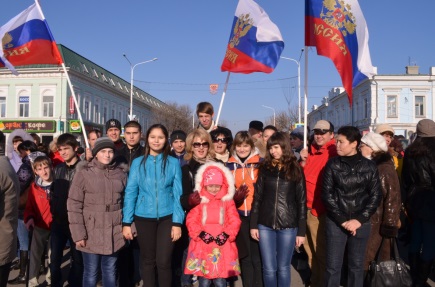 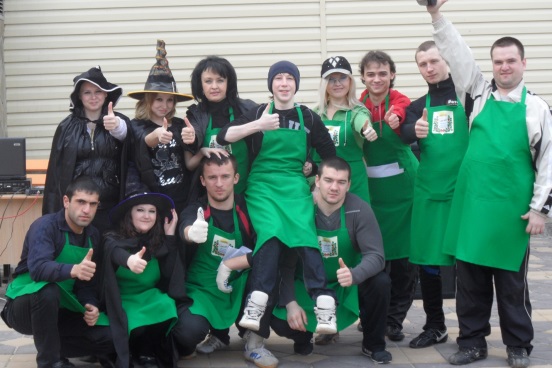 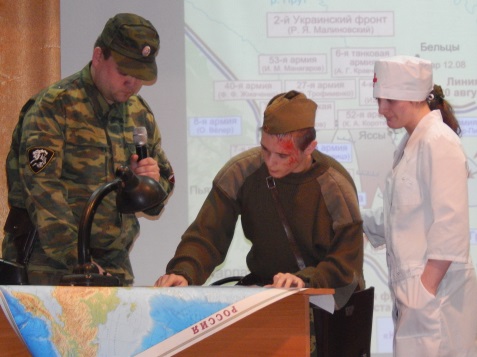 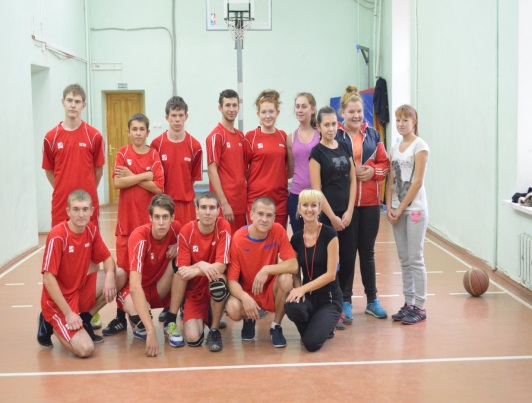 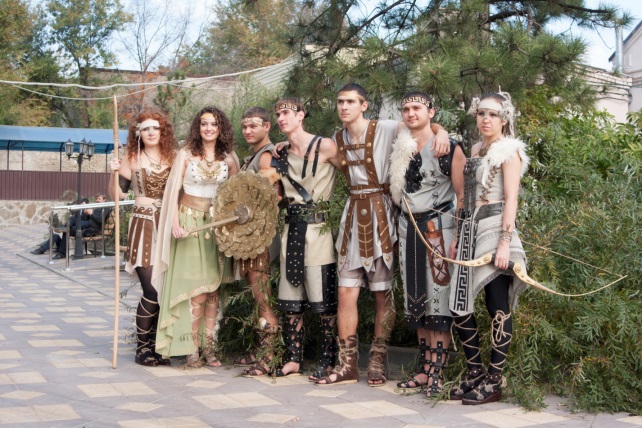 В большой России есть «Маленькая страна-НТТИ», в которой царит особая атмосфера доброты, душевной теплоты и желания помочь человеку  с ограниченными возможностями здоровья!В большой России есть «Маленькая страна-НТТИ», в которой царит особая атмосфера доброты, душевной теплоты и желания помочь человеку  с ограниченными возможностями здоровья!В большой России есть «Маленькая страна-НТТИ», в которой царит особая атмосфера доброты, душевной теплоты и желания помочь человеку  с ограниченными возможностями здоровья!В большой России есть «Маленькая страна-НТТИ», в которой царит особая атмосфера доброты, душевной теплоты и желания помочь человеку  с ограниченными возможностями здоровья!В большой России есть маленькая страна НТТИ, в которой царит особая атмосфера доброты, душевной теплоты и желания помочь человеку  с ограниченными возможностями здоровья!В большой России есть маленькая страна НТТИ, в которой царит особая атмосфера доброты, душевной теплоты и желания помочь человеку  с ограниченными возможностями здоровья!В большой России есть маленькая страна НТТИ, в которой царит особая атмосфера доброты, душевной теплоты и желания помочь человеку  с ограниченными возможностями здоровья!В большой России есть маленькая страна НТТИ, в которой царит особая атмосфера доброты, душевной теплоты и желания помочь человеку  с ограниченными возможностями здоровья!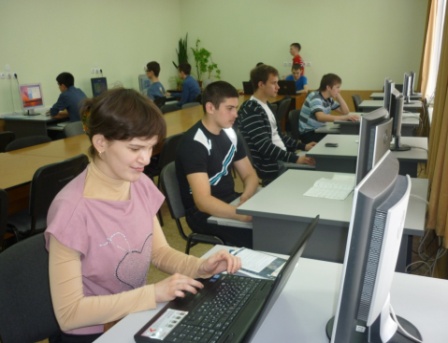 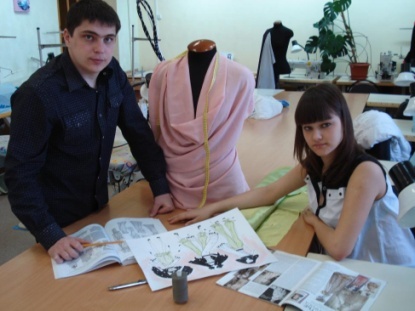 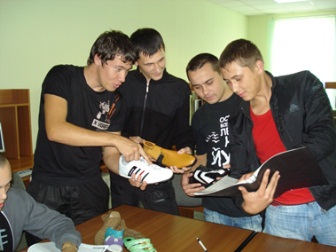 Мы готовим профессионалов!Мы готовим профессионалов!Мы готовим профессионалов!Мы готовим профессионалов!Мы готовим профессионалов!Мы готовим профессионалов!Мы готовим профессионалов!Мы готовим профессионалов!Зачисление без вступительных экзаменовЗачисление без вступительных экзаменовЗачисление без вступительных экзаменовЗачисление без вступительных экзаменовЗачисление без вступительных экзаменовЗачисление без вступительных экзаменовЗачисление без вступительных экзаменовЗачисление без вступительных экзаменовФОРМА ОБУЧЕНИЯ:ФОРМА ОБУЧЕНИЯ:ОЧНАЯ; очная с элементамиДИСТАНЦИОННЫХ ТЕХНОЛОГИЙОЧНАЯ; очная с элементамиДИСТАНЦИОННЫХ ТЕХНОЛОГИЙФОРМА ОБУЧЕНИЯ:ФОРМА ОБУЧЕНИЯ:ОЧНАЯ; очная с элементамиДИСТАНЦИОННЫХ ТЕХНОЛОГИЙОЧНАЯ; очная с элементамиДИСТАНЦИОННЫХ ТЕХНОЛОГИЙУ НАС ВСЕ БЕСПЛАТНО:У НАС ВСЕ БЕСПЛАТНО:У НАС ВСЕ БЕСПЛАТНО:У НАС ВСЕ БЕСПЛАТНО:У НАС ВСЕ БЕСПЛАТНО:У НАС ВСЕ БЕСПЛАТНО:У НАС ВСЕ БЕСПЛАТНО:У НАС ВСЕ БЕСПЛАТНО: Обучение + социальная помощь3-х разовое питание + диетпитаниеМедицинское обслуживаниеПроживание иногородних студентов в общежитии Обучение + социальная помощь3-х разовое питание + диетпитаниеМедицинское обслуживаниеПроживание иногородних студентов в общежитии Обучение + социальная помощь3-х разовое питание + диетпитаниеМедицинское обслуживаниеПроживание иногородних студентов в общежитии Обучение + социальная помощь3-х разовое питание + диетпитаниеМедицинское обслуживаниеПроживание иногородних студентов в общежитииОбучение + социальная помощь3-х разовое питание + диетпитаниеМедицинское обслуживаниеПроживание иногородних студентов в общежитииОбучение + социальная помощь3-х разовое питание + диетпитаниеМедицинское обслуживаниеПроживание иногородних студентов в общежитииОбучение + социальная помощь3-х разовое питание + диетпитаниеМедицинское обслуживаниеПроживание иногородних студентов в общежитииОбучение + социальная помощь3-х разовое питание + диетпитаниеМедицинское обслуживаниеПроживание иногородних студентов в общежитии 346400, Ростовская область, г. Новочеркасск, Платовский пр., 116Тел: 8635 22-21-40; факс: 8635 22-31-72; e-mail: ntti@yandex.ru; сайт ntti.ruПриемная комиссия: 8 909 438 0026 346400, Ростовская область, г. Новочеркасск, Платовский пр., 116Тел: 8635 22-21-40; факс: 8635 22-31-72; e-mail: ntti@yandex.ru; сайт ntti.ruПриемная комиссия: 8 909 438 0026 346400, Ростовская область, г. Новочеркасск, Платовский пр., 116Тел: 8635 22-21-40; факс: 8635 22-31-72; e-mail: ntti@yandex.ru; сайт ntti.ruПриемная комиссия: 8 909 438 0026 346400, Ростовская область, г. Новочеркасск, Платовский пр., 116Тел: 8635 22-21-40; факс: 8635 22-31-72; e-mail: ntti@yandex.ru; сайт ntti.ruПриемная комиссия: 8 909 438 0026 346400, Ростовская область, г. Новочеркасск, Платовский пр., 116Тел: 8635 22-21-40; факс: 8635 22-31-72; e-mail: ntti@yandex.ru; сайт ntti.ruПриемная комиссия: 8 909 438 0026 346400, Ростовская область, г. Новочеркасск, Платовский пр., 116Тел: 8635 22-21-40; факс: 8635 22-31-72; e-mail: ntti@yandex.ru; сайт ntti.ruПриемная комиссия: 8 909 438 0026 346400, Ростовская область, г. Новочеркасск, Платовский пр., 116Тел: 8635 22-21-40; факс: 8635 22-31-72; e-mail: ntti@yandex.ru; сайт ntti.ruПриемная комиссия: 8 909 438 0026 346400, Ростовская область, г. Новочеркасск, Платовский пр., 116Тел: 8635 22-21-40; факс: 8635 22-31-72; e-mail: ntti@yandex.ru; сайт ntti.ruПриемная комиссия: 8 909 438 0026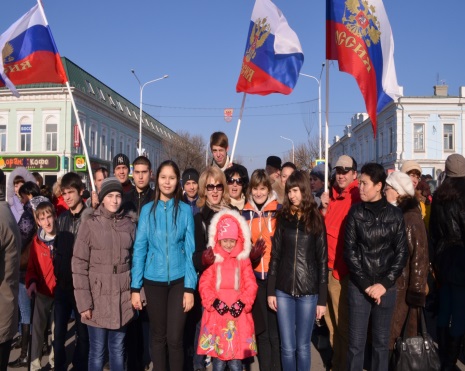 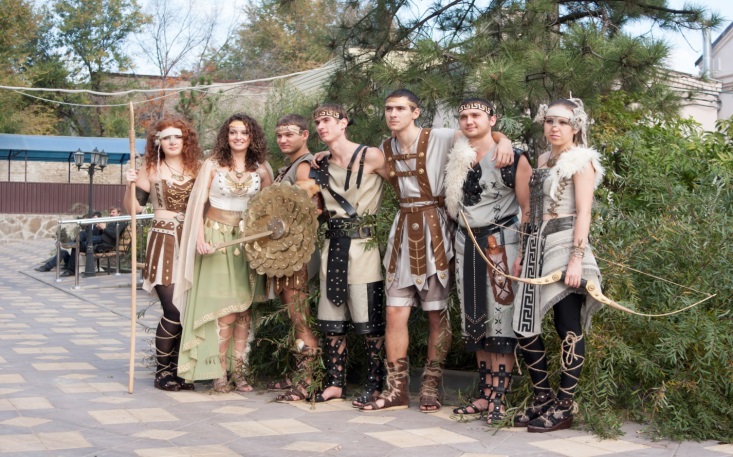 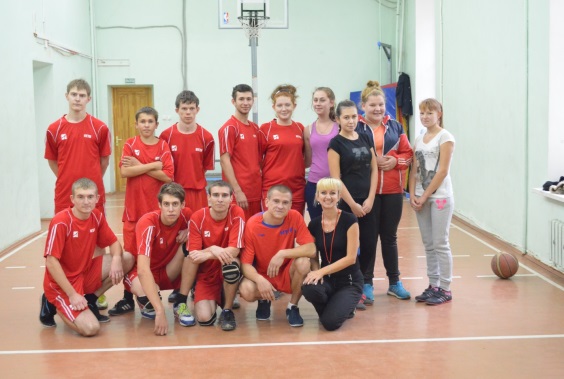 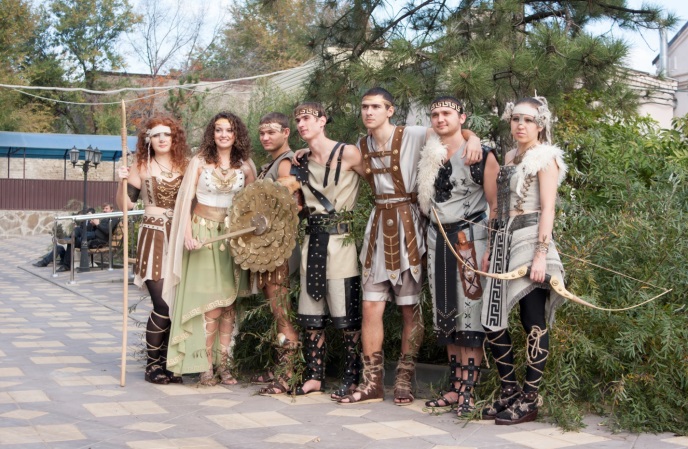 